Planejamento Quinzenal Berçário I – Profe Edelir - Recreação 		Atividade 1	 	Atividade 2	Data06/05/2020Proposta de trabalhoAssistir as musiquinhas da Vovó Tita;Passo a passoPara assitir a história acesse: https://www.youtube.com/watch?v=9dKxYDHYJJY&t=6s;Exemplo da internet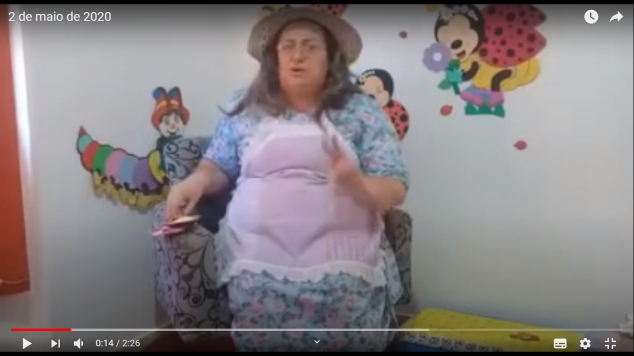 Data06/05/2020Proposta de trabalhoCantar com os paisPasso a passoA partir das musicas ouvidas/assistidas, cante e dance cm seu filho, as cantigas da Coruja, Pintinho amarelinho. Se possível utilize animais de pelúcia, para dramatizar a história;Após cantar com seu filho, explore os personagens, os sons que eles fazem, onde eles moram, do que se alimentam, como eles são, de que cores são compostos seus corpos, e etc. Para isso sente com seu filho em um local confortável, estenda algo no chão no centro desta roda estenda um tapete ou uma coberta, e coloque os animais citados nas músicas.Exemplos da internet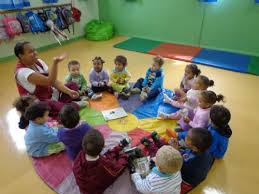 